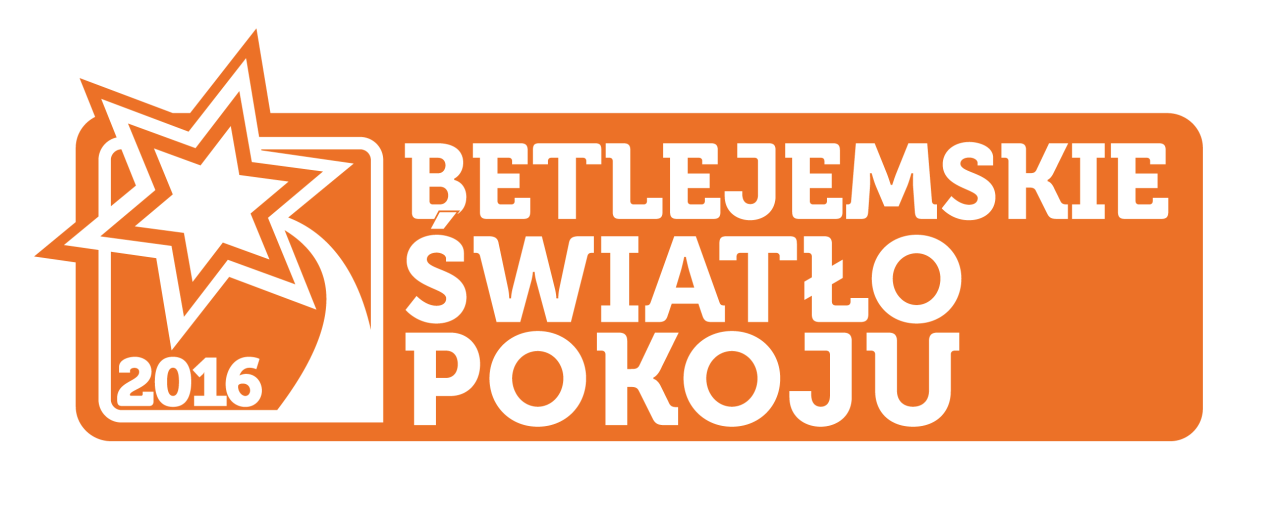 We wtorek 20 grudnia w naszej szkolena piątej i szóstej godzinie lekcyjnejbędzie możliwość odpaleniaBETLEJEMSKIEGO  ŚWIATŁA  POKOJU.Wartę przy nim pełnić będą harcerki,które przywiozły to światło z Częstochowy,a pochodzi ono z Groty Narodzenia Pańskiego w Betlejem.Związek Harcerstwa Polskiegouczestniczy w tej akcji od 1991 roku. Tegoroczne hasło towarzyszące przekazaniu światła to: 

"Odważnie twórzmy pokój".Zanieśmy odpalony ogień do naszych domówi niech się stanie on żywym symbolem pokoju, braterstwa, nadziei i miłości.Betlejemskie Światło Pokoju uczniowie odpalają i przenoszą za zgodą rodziców, na własną odpowiedzialność.Prosimy uczniów o zachowanie bezpieczeństwa i rozwagi.